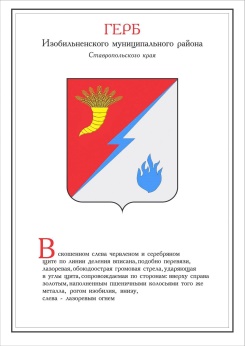 ДУМА ИЗОБИЛЬНЕНСКОГО городского округаСТАВРОПОЛЬСКОГО КРАЯПЕРВОГО СОЗЫВАРЕШЕНИЕ19 декабря 2019 года                     г. Изобильный                                    №357О плане работы Думы Изобильненского городского округаСтавропольского края на первое полугодие 2020 годаВ соответствии со статьей 4 Регламента Думы Изобильненского городского округа Ставропольского края, утвержденного решением Думы Изобильненского городского округа Ставропольского края от 20 февраля 2018 года №89 Дума Изобильненского городского округа Ставропольского края РЕШИЛА:1. Утвердить план работы Думы Изобильненского городского округа Ставропольского края на первое полугодие 2020 года согласно приложению.2. Настоящее решение вступает в силу со дня его принятия.Председатель Думы Изобильненского городского округа Ставропольского края                                                               А.М. РоговПЛАН работы Думы Изобильненского городского округа Ставропольского края на первое полугодие 2020 годаI. Вопросы, подлежащие рассмотрению на заседании Думы Изобильненского городского округа:II. Нормотворческая работа Думы Изобильненского городского округаIII. Работа комитетов Думы городского округаПриложениек решению Думы Изобильненского городского округа Ставропольского края от 19 декабря 2019 года №357№Наименование мероприятийСрокипроведенияОтветственные12341.Отчет Главы Изобильненского городского округа Ставропольского края о результатах его деятельности, деятельности администрации Изобильненского городского округа за 2019 год, в том числе о решении вопросов, поставленных Думой Изобильненского городского округа февральГлава Изобильненского городского округа Ставропольского края (далее – Глава городского округа)администрация Изобильненского городского округа Ставропольского края (далее - администрация городского округа)2.Отчет о результатах деятельности Думы Изобильненского городского округа Ставропольского края за 2019 годфевральпредседатель Думы Изобильненского городского округа Ставропольского края (далее – председатель Думы городского округа)аппарат Думы Изобильненского городского округа Ставропольского края (далее – аппарат Думы городского округа)комитеты Думы Изобильненского городского округа Ставропольского (далее – комитеты Думы городского округа)3.Об итогах деятельности отдела МВД России по Изобильненскому городскому округу Ставропольского края за 2019 годфевральотдел МВД России по Изобильненскому городскому округу Ставропольского края12344.О внесении изменений в Положение об администрации Изобильненского городского Ставропольского края, утвержденное решением Думы Изобильненского городского Ставропольского края от         17 ноября 2017 года №46февральадминистрация городского округакомитет Думы городского округа по вопросам законности и местного самоуправления (далее – комитет по вопросам законности)5.О внесении изменений в Положение о территориальных управлениях администрации Изобильненского городского округа Ставропольского края, утвержденное решением Думы Изобильненского городского Ставропольского края от 17 ноября 2017 года №53февральадминистрация городского округакомитет по вопросам законности 6.Об утверждении Стратегии социально – экономического развития Изобильненского городского округа Ставропольского края до 2035 годафевральадминистрация городского округакомитеты Думы городского округаКонтрольно-счетный орган Изобильненского городского округа (далее – Контрольно-счетный орган) 7.Об утверждении местных нормативов градостроительного проектирования Изобильненского городского округа Ставропольского краяфевральадминистрация городского округакомитет Думы городского округа по вопросам управления собственностью городского округа, промышленности, транспорта, связи и коммунального хозяйства (далее – комитет по вопросам управления собственностью городского округа)8.Об исполнении бюджета Изобильненского городского округа Ставропольского края за 2019 годапрельадминистрация городского округакомитет Думы городского округа по вопросам бюджета и экономики (далее – комитет по вопросам бюджета)Контрольно-счетный орган12349.Об исполнении бюджета Изобильненского городского округа Ставропольского края за        I квартал 2020 годаапрельадминистрация городского округакомитет по вопросам бюджетаКонтрольно-счетный орган10.Об утверждении реестра муниципального имущества Изобильненского городского округа Ставропольского краяапрельадминистрация городского округакомитет по вопросам управления собственностью городского округаКонтрольно-счетный орган11.О результатах мониторинга правоприменения в Думе Изобильненского городского округа Ставропольского края за 2019 годапрельаппарат Думы городского округакомитет по вопросам законности 12.О практике организации питания детей в общеобразовательных учреждениях Изобильненского городского округа Ставропольского краяапрельадминистрация городского округакомитет по социальной политике, вопросам здравоохранения, образования, культуры, спорта и взаимоотношений с общественными организациями (далее – комитет по социальной политике)Контрольно-счетный орган13.Об утверждении схемы размещения рекламных конструкций на территории Изобильненского городского округа Ставропольского краяапрельадминистрация городского округакомитет по вопросам управления собственностью городского округа14.Об утверждении Генерального плана Изобильненского городского округа Ставропольского краяапрельадминистрация городского округакомитет по вопросам управления собственностью городского округа15.Отчет о выполнении прогнозного плана (программы) приватизации муниципального имущества, находящегося в собственности Изобильненского городского округа Ставропольского края, за 2019 годапрельадминистрация городского округакомитет по вопросам управления собственностью городского округа123416.Сообщение депутатов Думы Изобильненского городского округа Ставропольского края о реализации своих прав и исполнении депутатских полномочийапрельДолженко М.А.Лопатин В.Д.комитет Думы городского округа по вопросам депутатской деятельности, этики и Регламенту (далее – комитет по вопросам депутатской деятельности)профильные комитеты17.О ходе реализации на территории Изобильненского городского округа Ставропольского края муниципальной программы «Безопасный городской округ»июньадминистрация городского округакомитет по вопросам управления собственностью городского округакомитет по вопросам бюджетаКонтрольно-счетный орган18. О практике реализации Порядка возмещения расходов, связанных с осуществлением депутатской деятельности депутатами Думы Изобильненского городского округа Ставропольского края, утвержденного решению Думы Изобильненского городского округа Ставропольского края от 15 мая 2018 года №139июньаппарат Думы городского округакомитет по вопросам бюджета Контрольно-счетный орган19.О плане работы Думы Изобильненского городского округа Ставропольского края на второе полугодие 2020 годаиюньаппарат Думы городского округа20.Сообщение депутатов Думы Изобильненского городского округа Ставропольского края о реализации своих прав и исполнении депутатских полномочийиюньШубная Т.В.Земцев А.А.комитет по вопросам депутатской деятельностипрофильные комитеты123421.О внесении изменений в ранее принятые правовые акты Думы городского округа с целью приведения их в соответствие с действующим законодательствомрегулярноаппарат Думы городского округакомитеты Думы городского округа22.О признании утратившими силу некоторых решений Думы городского округапо мере необходимости аппарат Думы городского округакомитеты Думы городского округа администрация городского округа1.Участие в проработке проектов законов Ставропольского края, направленных Думой Ставропольского края в органы местного самоуправления городского округа для внесения в них замечаний и предложенийрегулярнокомитеты Думы городского округааппарат Думы городского округаадминистрация городского округа2.Разработка в порядке законодательной инициативы собственных проектов законов Ставропольского края и внесение их в Думу Ставропольского краяпо мере необходимостикомитеты Думы городского округааппарат Думы городского округаадминистрация городского округа 1.Рассмотрение проектов правовых актов Думы Изобильненского городского округа Ставропольского края и выработка по ним заключенийвесьпериодкомитеты Думы городского округа2.Подготовка собственных проектов правовых актов и внесение их на рассмотрение Думы Изобильненского городского округа Ставропольского краяпо собственному планукомитеты Думы городского округа3.Осуществление контрольных функций за выполнением правовых актов Думы Изобильненского городского округа Ставропольского краявесьпериодкомитеты Думы городского округа1234IV. Организационная работаIV. Организационная работаIV. Организационная работаIV. Организационная работа1.Заседания Думы Изобильненского городского округа Ставропольского краяне реже одного раза в три месяцапредседатель Думы городского округааппарат Думы городского округа2.Заседания комитетов Думы Изобильненского городского округа Ставропольского краясогласно планамработыпредседатель Думы городского округааппарат Думы городского округапредседатели комитетов Думы городского округадепутаты Думы городского округа3. Проведение публичных слушаний:по проекту решения «Об исполнении бюджета Изобильненского городского округа Ставропольского края за 2019 год»апрельадминистрация городского округапредседатель Думы городского округааппарат Думы городского округакомитет по вопросам бюджетаПроведение публичных слушаний:по проекту решения «Об исполнении бюджета Изобильненского городского округа Ставропольского края за 2019 год»апрельадминистрация городского округапредседатель Думы городского округааппарат Думы городского округакомитет по вопросам бюджета4.Совещания у председателя Думы Изобильненского городского округа Ставропольского краяпо мере необходимостипредседатель Думы городского округааппарат Думы городского округа5.Заседание Президиума Думы Изобильненского городского округа Ставропольского краяпо мере необходимостипредседатель Думы городского округааппарат Думы городского округа6.Организация методической и практической помощи депутатам Думы городского округа в осуществлении ими собственных полномочийвесьпериодаппарат Думы городского округа7.Принятие участия в организационных и торжественных мероприятиях, проводимых на территории городского округа по подготовке и проведению празднования        весьпериодпредседатель Думы городского округааппарат Думы городского округа123475-летия Победы в Великой Отечественной войнепредседатели комитетов Думы городского округадепутаты Думы городского округа8.Обеспечение информирования населения Изобильненского городского округа Ставропольского края о деятельности Думы городского округа и ее правовых актах через СМИ и официальный сайт Думы городского округавесьпериодаппарат Думы городского округаV. Работа по исполнению отдельных депутатских обязанностейV. Работа по исполнению отдельных депутатских обязанностейV. Работа по исполнению отдельных депутатских обязанностейV. Работа по исполнению отдельных депутатских обязанностей1.Подготовка депутатами Думы городского округа сведений о своих доходах, расходах, об имуществе и обязательствах имущественного характера, а также о доходах, расходах, об имуществе и обязательствах имущественного характера своих супруги (супруга) и несовершеннолетних детей за 2019 годI квартал2020годадепутаты Думы городского округааппарат Думы городского округа2.Отчет депутатов Думы городского округа перед избирателями о своей деятельностипо отдельному графикудепутаты Думы городского округааппарат Думы городского округа3.Проведение депутатами Думы городского округа приема избирателей по личным вопросампо отдельному графикудепутаты Думы городского округааппарат Думы городского округа4.Осуществление организационных и контрольных функций по реализации наказов избирателей, данных депутатам в период предвыборной кампании 2017 года весь периоддепутаты Думы городского округааппарат Думы городского округа